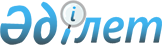 О внесении изменений в решение акима Казталовского района от 30 января 2013 года № 1 "Об образовании избирательных участков на территории Казталовского района"Решение акима Казталовского района Западно-Казахстанской области от 8 января 2024 года № 1. Зарегистрирован в Департаменте юстиции Западно-Казахстанской области 11 января 2024 года № 7322-07
      РЕШИЛ:
      1. Внести в решение акима Казталовского района "Об образовании избирательных участков на территории Казталовского района" от 30 января 2013 года №1 (зарегистрировано в Реестре государственной регистрации нормативных правовых актов №3192) следующие изменения:
      в приложении к указанному решению:
      строки, порядковые номера 3,9,12, 19, 23,25, 30, 33, 47 исключить,
      строку, порядковый номер 2 изложить в новой редакции:
      "
      ";
      строку, порядковый номер 8 изложить в новой редакции
      "
      ";
      строку, порядковый номер 10, изложить в новой редакции:
      "
      ";
      строку, порядковый номер 17 изложить в новой редакции:
      "
      ";
      строку, порядковый номер 22 изложить в новой редакции:
      "
      ";
      строку, порядковый номер 24 изложить в новой редакции:
      "
      ";
      строку, порядковый номер 29 изложить в новой редакции: 
      "
      ";
      строку, порядковый номер 31, изложить в новой редакции:
      "
      строку, порядковый номер 34, изложить в новой редакции:
      "
      ";
      строку, порядковый номер 40, изложить в новой редакции:
      "
      ";
      строку, порядковый номер 46, изложить в новой редакции:
      "
      ".
      2. Государственному учреждению "Аппарат акима Казталовского района" обеспечить государственную регистрацию настоящего решения в Департаменте юстиции Западно-Казахстанской области.
      3. Контроль за исполнением настоящего решения возложить на курирующего заместителя акима Казталовского района.
      4. Настоящее решение вводится в действие по истечении десяти календарных дней после дня его первого официального опубликования.
      "СОГЛАСОВАНО"Территориальнаяизбирательная комиссияКазталовская районная
					© 2012. РГП на ПХВ «Институт законодательства и правовой информации Республики Казахстан» Министерства юстиции Республики Казахстан
				
2
№220
улицы Темира Масина, Махамбета Өтемісұлы, Исатай Тайманұлы, Мухтара Ауэзова, Сериккали Жакыпова, Мажита Жунисова, Токтара Аубакирова, Динмухамед Конаева, 50 лет Победы, Шыныбай Шарафутдинова, Шакай Мергалиева, Юрий Гагарина, Алии Молдагуловой, Сагита Садыкова, Абай Құнанбаева, Саткана Даниялова, Хабиболла Жакупова, Уакап Жумасеитова, Дины Нұрпейісовой, Ғұмар Қараша, Подстанция, Ветстанция, Мухамбет Салык Бабажанова, Алиби Жанкельдина, Хиуаз Доспановой, Астана, Мангилик Ел, Сұлтан Бейбарыс, Алихана Бокейханова, Құрманғазы Сағырбайұлы в селе Казталов 
Западно-Казахстанская область, Казталовский район, Казталовский сельский округ, село Казталов, улица Шыныбай Шарафутдинова №23, здание коммунального государственного учреждения "Казталовская школа-лицей отдела образования Казталовского района управления образования акимата Западно-Казахстанской области" 
8
№226
села Ажибай, Кызылту, Саралжын, сельскохозяйственные пункты Агашуй, Акбасты, Кердери, Мангур, Кыркуль, Лекер, Шункыркуль, Жанабаз, Ворошилов, Мерали, Нурали, Туйекудык, Калабай
Западно-Казахстанская область, Казталовский район, Бирикский сельский округ село Ажибай, улица Мадениет №24 , здание Ажибайского сельского клуба государственного коммунального казенного предприятия "Казталовский районный центр досуга имени С.Садыкова" отдела культуры, развития языков, физического воспитания и спорта акимата Казталовского района" 
10
№228
села Нурсай, Мереке, сельскохозяйственные пункты Амирали, Туржан, Кырыкбиток, Сагыз, Кенбоз, Калпак, Топыш, Иткара, Бригада, Теренкуль, Карой, Байкуль, Акболат, Шора, Сазанды, Коныр, Миляж, Молдаш
Западно-Казахстанская область, Казталовский район, Теренкульский сельский округ, село Нурсай, улица Желтоқсан №5, здание Нурсайского сельского клуба государственного коммунального казенного предприятия "Казталовский районный центр досуга имени С.Садыкова" отдела культуры, развития языков, физического воспитания и спорта акимата Казталовского района" 
17
№235
села Болашак, Аккурай, сельскохозяйственные пункты Калганов, Васькин, Садык, Камыстыкуль, Камай, Молотково, Шильный Балка, Текебай, Тущы Кудук, Кашка
Западно-Казахстанская область, Казталовский район, Болашакский сельский округ, село Болашак, улица Жаңа Тұрмыс №2, здание Болашакского сельского клуба государственного коммунального казенного предприятия "Казталовский районный центр досуга имени С.Садыкова" отдела культуры, развития языков, физического воспитания и спорта акимата Казталовского района"
22
№240
села Акпатер, Кишиталдыкудук, сельскохозяйственные пункты Байтурган 1, Байтурган 2, Жагор, Сексенбай, Каракобик, Такырсуат, Беркали, Караагаш-1, Караагаш-2, Жаман Шубар, Болекшубар, Мешин, Канаткобик, Косортан
Западно-Казахстанская область, Казталовский район, Акпатерский сельский округ, село Акпатер, улица Акпатер №25, здание Акпатерского сельского клуба государственного коммунального казенного предприятия "Казталовский районный центр досуга имени С.Садыкова" отдела культуры, развития языков, физического воспитания и спорта акимата Казталовского района"
24
№242
села Талдыкудуқ, Хайруш,сельскохозяйственные пункты Таскутыр, Атыгара, Урпек-1, Итмурын ,Урпек -2, Теренкудык, Суирген
Западно-Казахстанская область, Казталовский район, Талдыкудукский сельский округ, село Талдыкудуқ, улица С.Есетова №8, здание Талдыкудукского сельского клуба государственного коммунального казенного предприятия "Казталовский районный центр досуга имени С.Садыкова" отдела культуры, развития языков, физического воспитания и спорта акимата Казталовского района"
29
№247
села Караузен, Серик, зимовки Шахат, Қарасу, Кузьма, Стан, Николай аула, Жаңаорын, Ащыкудык-1, Ащықұдық-2, Жабайкин, Темирастау 
Западно-Казахстанская область, Казталовский район, Караузенский сельский округ, село Қараузен, улица Жубана Молдагалиева, №1, здание Караузеньского сельского клуба государственного коммунального казенного предприятия "Казталовский районный центр досуга имени С.Садыкова" отдела культуры, развития языков, физического воспитания и спорта акимата Казталовского района" 
31
№249
села Талдыапан, Бейстерек, сельскохозяйственные пункты Улкенкул, Талсай, Алмасад-1, Алмасад–2, Костанбай
Западно-Казахстанская область, Казталовский район, Талдыапанский сельский округ, село Талдыапан, улица Бейбітшілік, №4, здание коммунального государственного учреждения "Общеобразовательная школа Талдыапан отдела образования Казталовского района управления образования акимата Западно-Казахстанской области"
34
№252
село Кайшакудук, сельскохозяйственные пункты Карагай, Жади-1, Жади-2, Пашка-1, Пашка-2, Бестентек, Отызкебен, Байбоз-2
Западно-Казахстанская область, Казталовский район, Талдыапанский сельский округ, село Кайшакудук, улица Достык №3, здание коммунального государственного учреждения "Начальная школа Қайшақұдық отдела образования Казталовского района управления образования акимата Западно-Казахстанской области" 
40
№258
улицы Пангерей Сейфуллина, Газиза Лукманова, Каиргазы Имашева в селе Казталов, село Сексенбаев, зимовки Бек, Сайкудук, Майтан, Шокак, Мышым, Қарасу, Алтыбаз, Нугман 
Западно-Казахстанская область, Казталовский район, Казталовский сельский округ, село Казталов, улица Құрманғазы Сағырбайұлы № 3, здание бывшей средней школы 
46
№264
села Ащысай, Бостандык, зимовки Дауылбай, Бестентек, Даукара, Шолак Копа, Ащыкудук
Западно-Казахстанская область, Казталовский район, Карасуский сельский округ, село Ащысай, улица Ащысай №15, здание Ащысайского сельского клуба государственного коммунального казенного предприятия "Казталовский районный центр досуга имени С.Садыкова" отдела культуры, развития языков, физического воспитания и спорта акимата Казталовского района"
      Аким Казталовского района

А. Саркулов
